Translations: Guided NotesVocabulary___________________: a function (rule) that changes the figure in some way________________: a type of transformation where every point of a figure is moved the same distance in the same direction; the figure slides without rotating or flipping_____________: the original figure, before any transformation(s); the input_________: the final figure; the result from applying the transformation(s); the output_________________: a transformation where the image is congruent to the preimage; a translation is an example of rigid motion___________: a path, with a starting and ending point, that a figure follows; it has size (magnitude/distance) and directionexample: , read “vector MN,” where M is the starting (initial) point and N is the ending (terminal) pointExample Problems1)   Complete the table below for the unshaded preimage and shaded image.3)   What if the preimage was not on the coordinate plane? How would we construct the image? Construct the image given the following preimage and vector.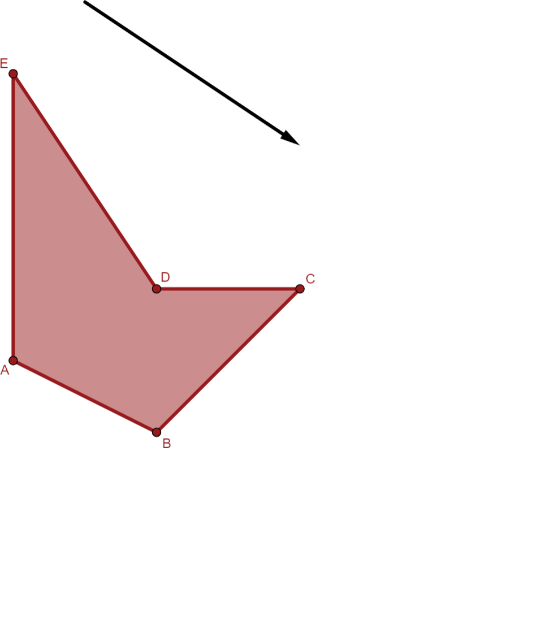 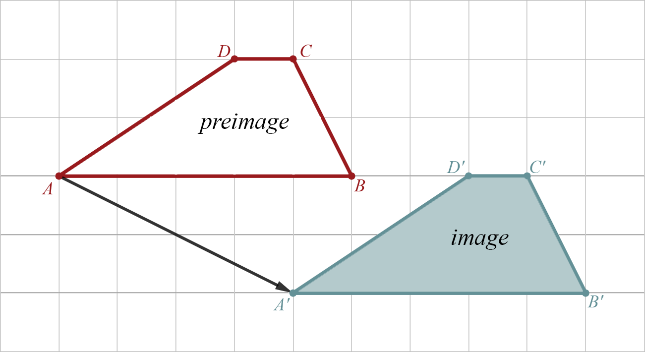 Verbal DescriptionTranslate the preimage 4 units right 
and 2 units down.Algebraic RuleMapping NotationMapping NotationRead: Point A maps to point A prime.Read: Polygon A, B, C, D maps to polygon 
A prime, B prime, C prime, D prime.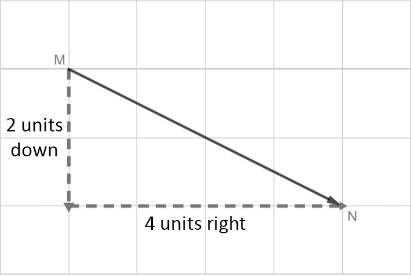 We can also represent  in its component form: , where 4 is the horizontal component, and –2 is the vertical component.GraphVerbal DescriptionVerbal DescriptionAlgebraic RuleVector Notation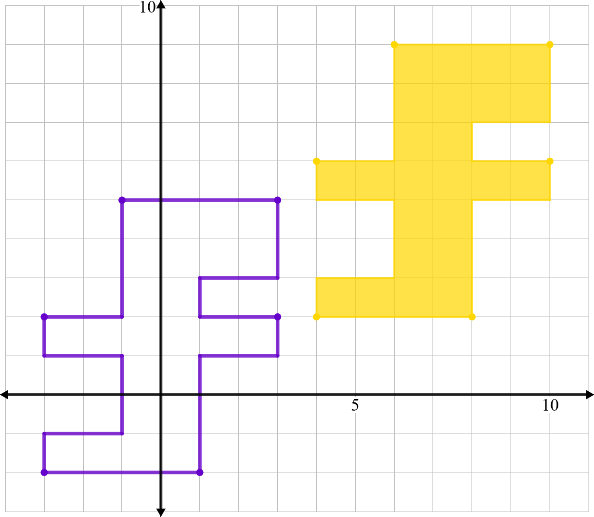 
2)    has the following vertices: , , , , and . Draw , then translate  using the vector . Label  and its image.
2)    has the following vertices: , , , , and . Draw , then translate  using the vector . Label  and its image.
2)    has the following vertices: , , , , and . Draw , then translate  using the vector . Label  and its image.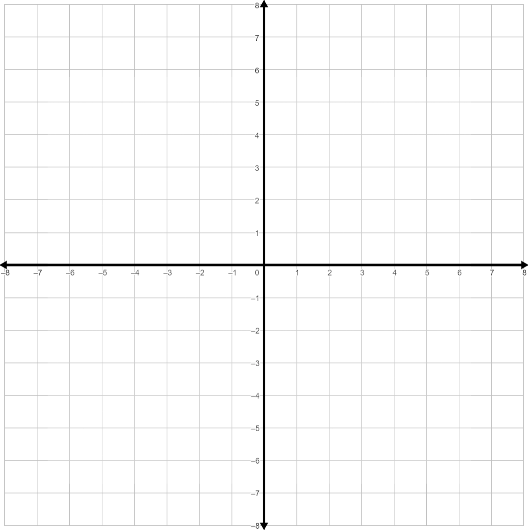 